1.8. Все персональные данные работодатель получает только от самого работника. Персональные данные можно получить у третьей стороны в том случае, если работник уведомляется об этом в течение 5 дней и от него получено письменное согласие, которое оформляется документом. Работник должен расписаться, что он дает согласие на получение его персональных данных у третьих лиц.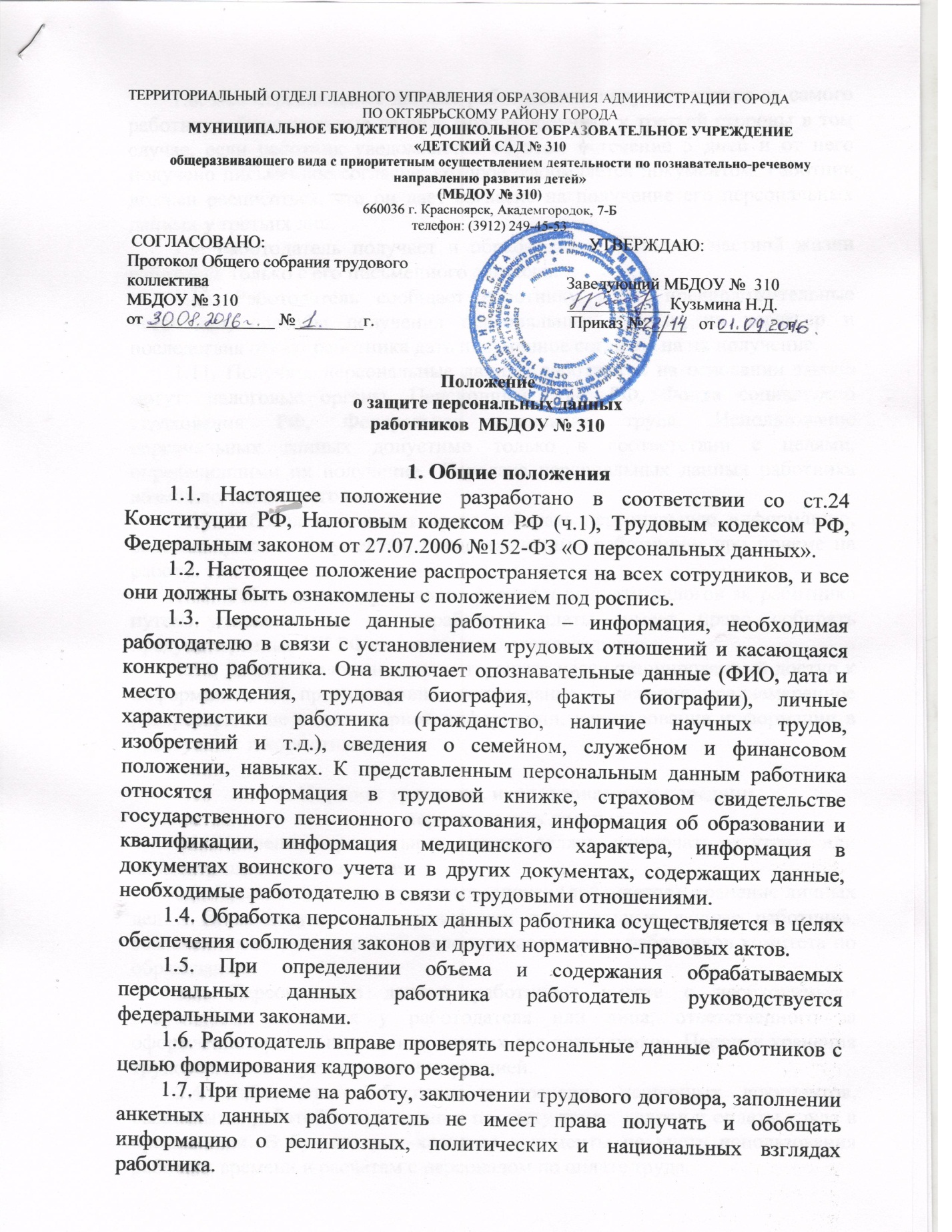 1.9. Работодатель получает и обрабатывает данные о частной жизни работника только с его письменного согласия.1.10. Работодатель сообщает работнику цели, предположительные источники, способы получения персональных данных, их характер и последствия отказа работника дать письменное согласие на их получение.1.11. Получать персональные данные работников на основании закона могут: налоговые органы, Пенсионный фонд РФ, Фонда социального страхования РФ, Федеральная инспекция труда. Использование персональных данных допустимо только в соответствии с целями, определившими их получение.  Передача персональных данных работника возможно только с его согласия.1.12. Работодатель имеет право собирать персональную информацию, содержащуюся в документах, предоставленных работником при приеме на работу.1.13. Работодатель производит расчет и выплату налогов за работника путем удержания их из заработной платы, имеет право собирать предусмотренные НК РФ сведения о налогоплательщике.1.14. Данное Положение предотвращает несанкционированный доступ к информации, его противоправное копирование, искажение, преднамеренное распространение недостоверной информации, использование информации в преступных и корыстных целях.2. Порядок хранения, использования и передачиперсональных данных2.1. Хранение персональных данных должно исключать их утрату или ненадлежащее использование.2.2. Хранение, выдача трудовых книжек (дубликатов), хранение личных дел и иных документов, отражающих персональные данные работника, возлагаются на руководителя, делопроизводителя и работников комитета по образованию.2.3. Персональные данные работников вместе с необходимыми документами остаются у работодателя или лица, ответственного за оформление приема и хранение личных дел сотрудников. Порядок хранения трудовых книжек установлен инструкцией.2.4. Работодатель обеспечивает хранение первичных документов, связанных с работой документации по учету труда, кадров и оплаты труда в организации. В бухгалтерии хранятся документы по учету использования рабочего времени и расчетам с персоналом по оплате труда.2.5. При передаче персональных данных работников работодатель должен соблюдать требования:·        не сообщать персональные данные третьей стороне без письменного согласия работника, за исключением случаев, когда это необходимо в целях предупреждения угрозы жизни и здоровья работника, а так же в случаях, установленных федеральным законом;·        не сообщать персональные данные в коммерческих целях без письменного согласия работника;·        предупредить лиц, получающих персональные данные работника, о том, что они могут использоваться лишь в целях, для которых они сообщены, и требовать от этих лиц подтверждения, что правило соблюдено. Лица, получающие персональные данные работника, обязаны соблюдать режим секретности (конфиденциальности). Положение не распространяется на обмен персональными данными работников в порядке, установленном федеральным законом;·        разрешать доступ к персональным данным только специально уполномоченным лицам. При этом указанные лица должны иметь право только те персональные данные, которые необходимы для выполнения конкретных функций;·        не запрашивать информацию о состоянии здоровья работника, за исключением тех сведений, которые относятся к возможности выполнения им трудовой функции;·        передавать персональные данные представителям работников в порядке, установленном ТК РФ, и ограничивать эту информацию только персональными данными, необходимыми для выполнения указанными представителями их функций.2.6. Передача персональных данных в пределах организации:- работодатель предоставляет информацию и иные сведения, необходимые для проверки правильности исчисления и уплаты налогов, обязательных платежей в государственную бюджетную систему: документы о платежеспособности, сведения о численности, составе работающих, заработной плате и условиях труда, наличии свободных рабочих мест; об уплате налогов по требованию органов управления, правоохранительных органов, юридических лиц, имеющих на это право;- информация должна быть устной и письменной (заверенной печатью и подписями определенных лиц).3. Обязанности работодателя по хранению и защитеперсональных данных3.1. Работодатель обеспечивает защиту персональных данных работника от неправомерного использования или утраты за счет собственных средств в порядке, установленном (под расписку) федеральным законом.3.2. Руководитель закрепляет в приказе по организации распределение обязанностей по обработке персональных данных. Делопроизводитель имеет право доступа ко всем персональным данным, бухгалтер – к сведениям о служебном положении, занимаемой должностной нагрузке, составе семьи, сведениям о заработной плате, начислению налогов и иных обязательных платежей, старший воспитатель – к сведениям о квалификации, опыте работы, наличии методических разработок.3.3. Запрещается обработка информации в присутствии иных лиц, кроме имеющих право доступа к персональным данным. Руководитель хранит документы (трудовые книжки) в сейфе. Рекомендуется при обработке данных с помощью компьютера защищать файлы, имеющие персональные данные, паролем.4. Права работников на защиту персональных данных4.1. Согласно ст. 89 ТК РФ работники имеют право на полную информацию о своих персональных данных и их обработке.4.2. Имеют свободный бесплатный доступ к своим персональным данным, включая право на получение копий любой записи, содержащей персональные данные, за исключением случаев, предусмотренных федеральным законом.4.3. Определяют представителей для защиты своих персональных данных.4.4. Имеют доступ к своим медицинским данным с помощью медицинского специалиста по его выбору.4.5. Требуют исключения или исправления неверных или неполных персональных данных, а так же данных, обработанных с нарушением положений ТК РФ. При отказе работодателя исключить или исправить персональные данные работник может заявить в письменной форме о своем несогласии с соответствующим обоснованием. Персональные данные оценочного характера работник имеет право дополнить заявлением, выражающим его точку зрения.4.6. Требуют извещения работодателем обо всех произведенных в ранее сообщенных персональных данных исключениях, исправлениях, дополнениях.4.7. Обжалуют в суде любые неправомерные действия или бездействия работодателя при обработке и защите персональных данных.5. Ответственность работодателя5.1. Лица, виновные в нарушении норм, регулирующих получение, обработку и защиту персональных данных, несут дисциплинарную, административную, гражданско-правовую и уголовную ответственность в соответствии с федеральными законами.5.2. К сотруднику, ответственному за хранение персональной информации, работодатель вправе применить одно из дисциплинарных взысканий, предусмотренных ст. 192 ТК РФ, замечание, выговор, увольнение. К дисциплинарной ответственности привлекаются только те работники, которые по условиям своих трудовых договоров обязаны соблюдать правила работы с персональными данными.5.3. Работодатель вправе по своей инициативе расторгнуть трудовой договор при разглашении охраняемой законом тайны, ставшей известной работнику в связи с исполнением им трудовых обязанностей.5.4. Персональные данные являются одним из видов охраняемой законом тайны, и защита их конфиденциальности, согласно которой в ситуации, если лицо, имеющее доступ к такой информации в связи с исполнением служебных или профессиональных обязанностей, разгласило сведения, составляющие персональные данные, административный штраф будет составлять от 40 до 50 МРОТ.